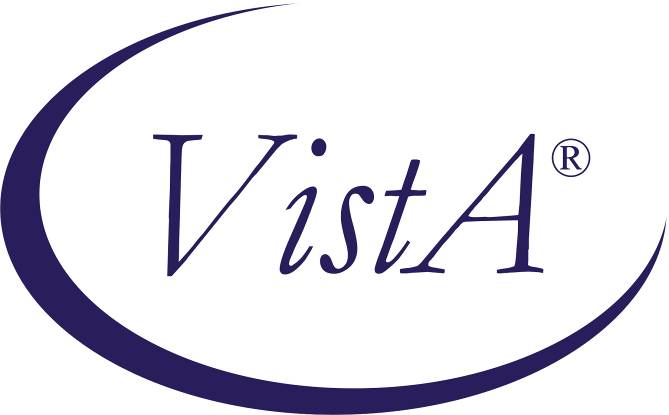 Compensation and Pension Record Interchange (CAPRI)LeukemiaDisability Benefits Questionnaire (DBQ)WorkflowNovember 2010Department of Veterans AffairsOffice of Enterprise DevelopmentManagement & Financial SystemsRevision HistoryTable of Contents1	Introduction	11.1	Purpose	11.2	Overview	12	Leukemia DBQ – History Tab	22.1	Name of patient/Veteran	22.2	Section 1. Diagnosis	22.3	Section 2. Status of disease	52.4	Section 3. Treatment	52.5	Section 4. Residual complications	62.6	Section 5. Functional impact	102.7	Section 6. Remarks	113	Leukemia AMIE Worksheet	12Table of Figures and Tables Figure 1: Template Example: DBQ - Standard VA Note	1Figure 2: Print Exmaple: DBQ – Standard VA Note	1Figure 3: Template Example: DBQ – Leukemia – Name of patient/Veteran	2Figure 4: Print Example: DBQ – Leukemia – Name of patient/Veteran	2Figure 5: Template Example: DBQ – Leukemia – 1. Diagnosis	4Figure 6: Print Example: DBQ – Leukemia – 1. Diagnosis	4Figure 7: Template Example:  DBQ – Leukemia – 2. Status of disease	5Figure 8: Print Example:  DBQ – Leukemia – 2. Status of disease	5Figure 9: Template Example:  DBQ – Leukemia – 3. Treatment	6Figure 10: Print Example:  DBQ – Leukemia – 3. Treatment	6Figure 11: Template Example:  DBQ – Leukemia – 4. Residual complications	9Figure 12: Print Example:  DBQ – Leukemia – 4. Residual complications	10Figure 13: Template Example: DBQ – Leukemia – 5. Functional impact	11Figure 14: Print Example: DBQ – Leukemia – 5. Functional impact	11Figure 15: Template Example:  DBQ – Leukemia – 6.  Remarks	11Figure 16: Print Example:  DBQ – Leukemia – 6.  Remarks	11Table 1: Rules: DBQ – Leukemia – Name of patient/Veteran	2Table 2: Rules: DBQ – Leukemia – 1. Diagnosis	3Table 3: Rules:  DBQ – Leukemia – 2. Status of disease	5Table 4: Rules:  DBQ – Leukemia – 3. Treatment	6Table 5: Rules:  DBQ – Leukemia – 4. Residual complications	7Table 6: Rules: DBQ – Leukemia – 5. Functional impact	11Table 7: Rules:  DBQ – Leukemia – 6.  Remarks	11IntroductionPurposeThis document provides a high level overview of the contents found on the LEUKEMIA Disability Benefits Questionnaire (DBQ).  The DBQ can be populated via an online template within the CAPRI C&P Worksheets tab and then printed OR it can be printed via AMIE  (AUTOMATED MEDICAL INFORMATION EXCHANGE) and then manually populated.  This document contains the edit rules for the template as well as an example of how the template will look online in CAPRI or printed from CAPRI.  It also contains the layout for the AMIE worksheet to depict how it will look when printed from AMIE.For more detailed information on standard template functionality not covered in this document, please refer to the C&P Worksheet Tab Functionalities section of the CAPRI GUI User Guide.OverviewThe LEUKEMIA DBQ provides the ability to capture information related to Hairy Cell and Other B-Cell Leukemia’s and treatment. Each DBQ template contains a standard footer containing a note stating that the “VA may request additional medical information, including additional examinations if necessary to complete VA’s review of the Veteran’s application”.  (see Figure 1 and 2).Figure : Template Example: DBQ - Standard VA Note		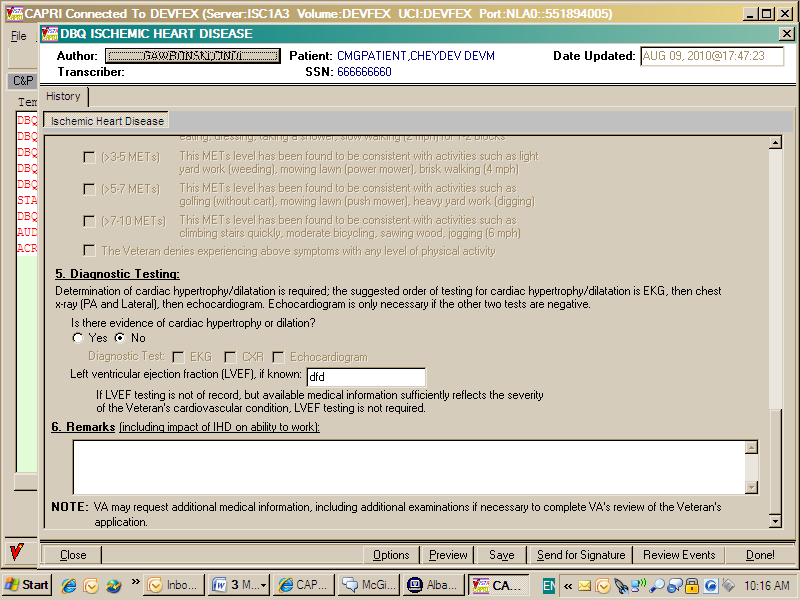 Figure : Print Exmaple: DBQ – Standard VA NoteA number of fields on the LEUKEMIA template are mandatory and require a response (value) prior to the exam being marked as completed.  Some questions may activate a Pop-up window displaying information as to each question that needs to be answered before the template can be completed.Leukemia DBQ – History TabName of patient/VeteranAll questions in this section may be answered as described by the rules below.  If all mandatory questions are not answered, the error message(s) will appear in a popup window as depicted below.Table : Rules: DBQ – Leukemia – Name of patient/VeteranFigure : Template Example: DBQ – Leukemia – Name of patient/Veteran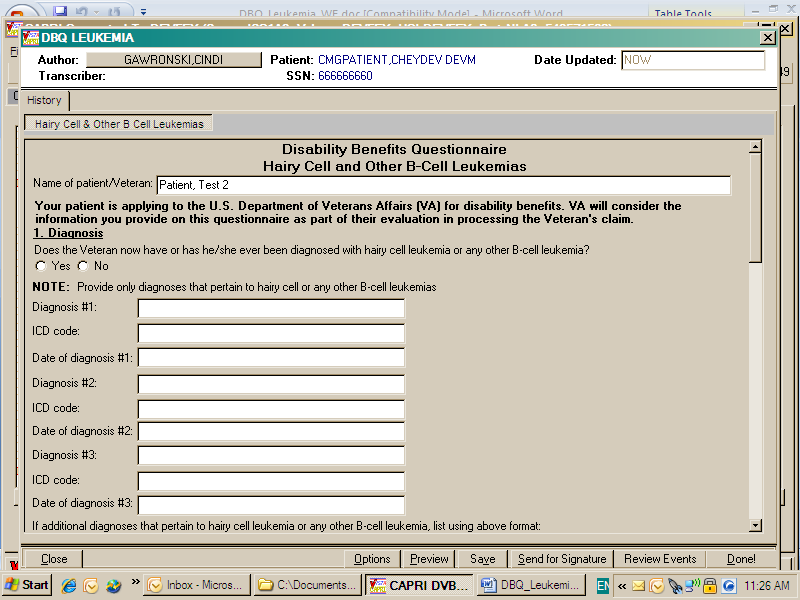 Figure : Print Example: DBQ – Leukemia – Name of patient/VeteranSection 1. DiagnosisThe question “Does the patient/Veteran now have or has he/she ever been diagnosed with hairy cell leukemia or any other B-cell leukemia?” must be answered before the template can be completed.  If it is answered with Yes, all other questions requiring an answer as described by the rules in this document must be answered before the template can be completed.If it is answered with No, the template may be completed without answering any additional questions or the user may input answers to any of the optional questions as indicated by the rules described in this document.Note:  Some questions will activate secondary question(s) when answered.  If a secondary question is answered and the primary question that triggered the secondary question is unanswered or if answered in a way where this information is no longer required, the previously entered data will be removed and the question may become disabled if it is no longer relevant.All questions will be printed even if they have not been answered.If all mandatory questions are not answered, the error message(s) will appear in a popup window as depicted below and must be answered before this template can be completed.Table : Rules: DBQ – Leukemia – 1. DiagnosisFigure : Template Example: DBQ – Leukemia – 1. Diagnosis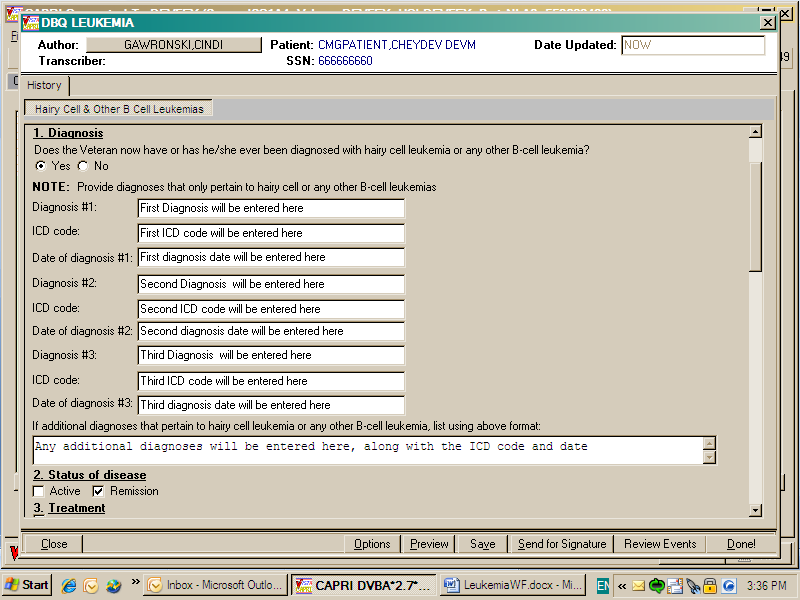 Figure : Print Example: DBQ – Leukemia – 1. Diagnosis	Section 2. Status of diseaseAll questions in this section may be answered as described by the rules below.  If all mandatory questions are not answered, the error message(s) will appear in a popup window as depicted below.Table : Rules:  DBQ – Leukemia – 2. Status of diseaseFigure : Template Example:  DBQ – Leukemia – 2. Status of disease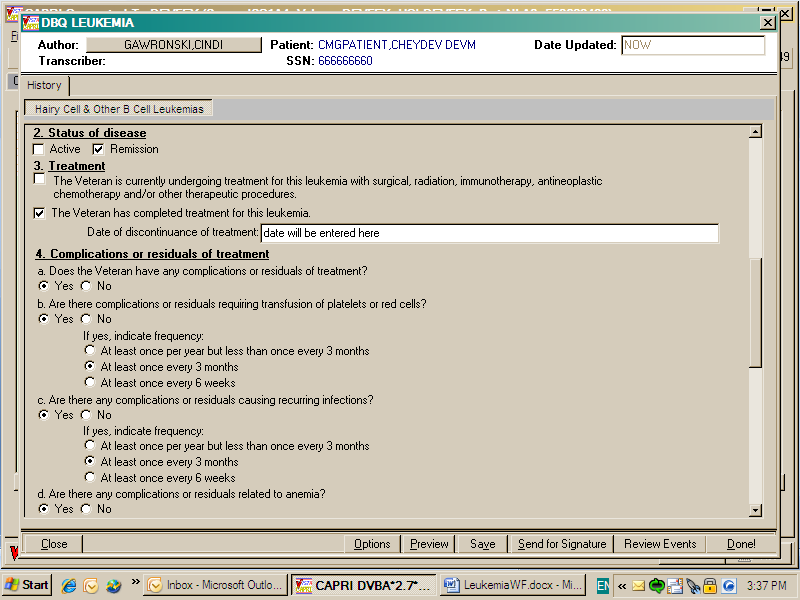 Figure : Print Example:  DBQ – Leukemia – 2. Status of disease Section 3. TreatmentAll questions in this section may be answered as described by the rules below.  If all mandatory questions are not answered, the error message(s) will appear in a popup window as depicted below.Table : Rules:  DBQ – Leukemia – 3. TreatmentFigure : Template Example:  DBQ – Leukemia – 3. TreatmentFigure : Print Example:  DBQ – Leukemia – 3. TreatmentSection 4. Residual complicationsAll questions in this section may be answered as described by the rules below.  If all mandatory questions are not answered, the error message(s) will appear in a popup window as depicted below.Table : Rules:  DBQ – Leukemia – 4. Residual complicationsFigure : Template Example:  DBQ – Leukemia – 4. Residual complications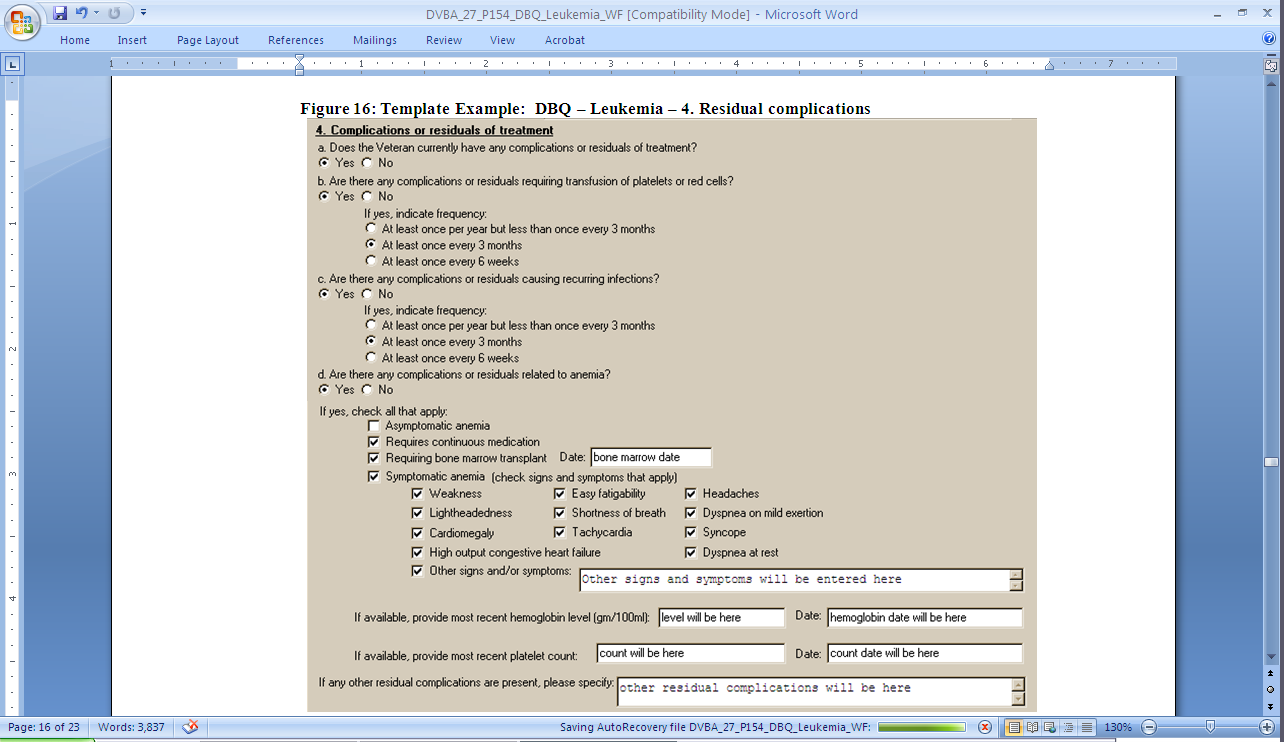 Figure : Print Example:  DBQ – Leukemia – 4. Residual complicationsSection 5. Functional impactAll questions in this section may be answered as described by the rules below.  If all mandatory questions are not answered, the error message(s) will appear in a popup window as depicted below.Table : Rules: DBQ – Leukemia – 5. Functional impactFigure : Template Example: DBQ – Leukemia – 5. Functional impact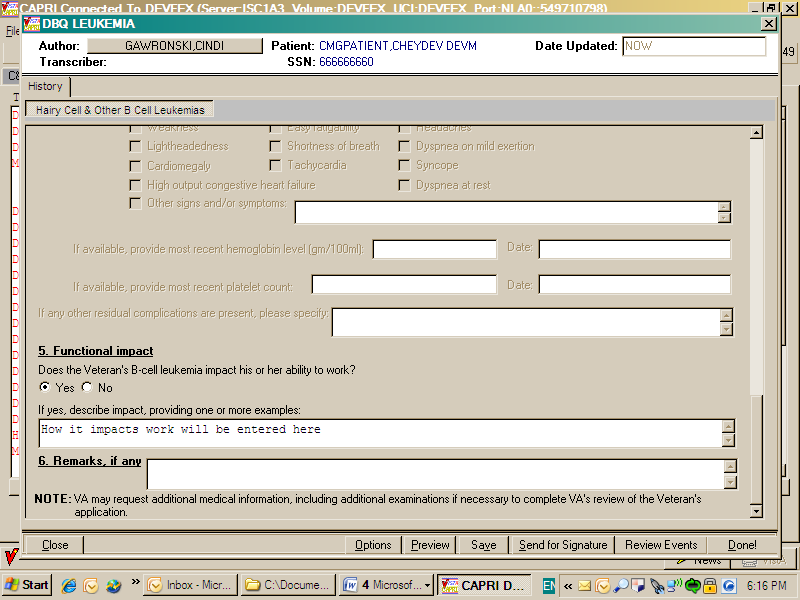 Figure : Print Example: DBQ – Leukemia – 5. Functional impactSection 6. RemarksAll questions in this section may be answered as described by the rules below.Table : Rules:  DBQ – Leukemia – 6.  RemarksFigure : Template Example:  DBQ – Leukemia – 6.  Remarks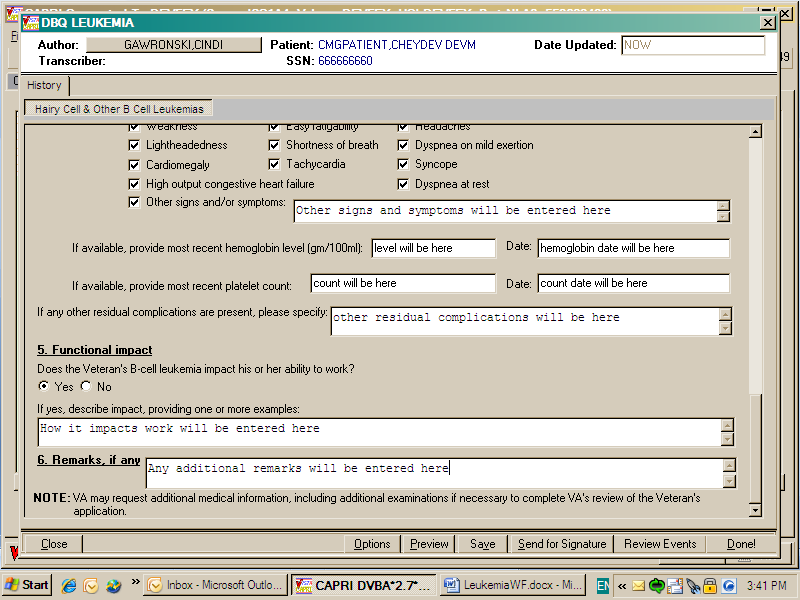 Figure : Print Example:  DBQ – Leukemia – 6.  Remarks  Leukemia AMIE WorksheetThe AMIE worksheets are accessed via the [DVBA C PRINT BLANK C&P WORKSHE] Print Blank C&P Worksheet menu DBQ LEUKEMIA option.                        Disability Benefits Questionnaire                      Hairy Cell and other B-cell Leukemias Name of patient/Veteran: _______________________   SSN: ________________ Your patient is applying to the U. S. Department of Veterans Affairs (VA) for disability benefits.  VA will consider the information you provide on this questionnaire as part of their evaluation in processing the Veteran's claim. 1. Diagnosis    Does the Veteran now have or has he/she ever been diagnosed    with hairy cell leukemia or any other B-cell leukemia?     ___Yes  ___No    NOTE: Provide only diagnoses that pertain to hairy cell or any other    B-cell leukemias    Diagnosis #1: _______________________     ICD code: ___________________________    Date of diagnosis #1: _______________    Diagnosis #2: _______________________     ICD code: ___________________________    Date of diagnosis #2: _______________    Diagnosis #3: _______________________     ICD code: ___________________________    Date of diagnosis #3: _______________    If additional diagnoses that pertain to hairy cell leukemia or any    other B-cell leukemia, list using above format: ___________________ 2. Status of disease        ___ Active     ___ Remission 3. Treatment    ____ The Veteran is currently undergoing treatment for this leukemia    with surgical, radiation, immunotherapy, antineoplastic chemotherapy    and/or other therapeutic procedures.    ____ The Veteran has completed treatment for this leukemia.         Date of discontinuance of treatment: ______________Page: 2Disability Benefits Questionnaire for Hairy Cell and other B-cell Leukemias 4. Complications or residuals of treatment    a. Does the Veteran currently have any complications or residuals of        treatment?        ___Yes    ___No    b. Are there any complications or residuals requiring transfusion of       platelets or red cells?         ___Yes    ___No        If yes, indicate frequency:           ___ At least once per year but less than once every 3 months           ___ At least once every 3 months           ___ At least once every 6 weeks    c. Are there any complications or residuals causing recurring infections?        ___Yes    ___No        If yes, indicate frequency:           ___ At least once per year but less than once every 3 months           ___ At least once every 3 months           ___ At least once every 6 weeksPage: 3Disability Benefits Questionnaire for Hairy Cell and other B-cell Leukemias    d. Are there any complications or residuals related to anemia?        ___Yes    ___No        If yes, check all that apply:           ___ Asymptomatic anemia           ___ Requires continuous medication           ___ Requiring bone marrow transplant    Date:_________________           ___ Symptomatic anemia (check signs and symptoms that apply)               __ Weakness         __ Easy fatigability      __ Headaches               __ Lightheadedness  __ Shortness of breath                    __ Dyspnea on mild exertion               __ Cardiomegaly     __ Tachycardia  __ Syncope                __ High output congestive heart failure      __ Dyspnea at rest               ___  Other signs and/or symptoms: _____________________________               _______________________________________________________________        If available, provide most recent hemoglobin level               (gm/100ml): _________ Date: ________        If available, provide most recent platelet count: _____ Date: ________        If any other residual complications are present, please specify: _____        ______________________________________________________________________Page: 4Disability Benefits Questionnaire for Hairy Cell and other B-cell Leukemias 5. Functional impact    Does the Veteran's B-cell leukemia impact his or her ability to work?    ___Yes   ___No     If yes, describe impact, providing one or more examples: _________________    __________________________________________________________________________ 6. Remarks, if any __________________________________________________________    __________________________________________________________________________ Physician signature: __________________________________  Date: ______________ Physician printed name: ________________________________ Phone: _____________ Medical license #: _______________________ Physician address: __________________________________________________________ NOTE: VA may request additional medical information, including additional examinations if necessary to complete VA's review of the Veteran's  application.                         DateDescription (Patch # if applicable)AuthorTechnical Writer08/02/2010Document createdREDACTEDREDACTED08/11/10Incorporated ICD and other new changesREDACTEDREDACTED10/28/10Changed wording in standard note in introduction for Patch 159.REDACTEDN/ANOTE:  VA may request additional medical information, including additional examinations if necessary to complete VA's review of the Veteran's application. Field/QuestionField DispositionValid ValuesFormatError MessageDisability Benefits QuestionnaireDisabled, Read-OnlyN/AN/AN/AHairy Cell and Other B-Cell LeukemiasDisabled, Read-OnlyN/AN/AN/AName of patient/Veteran:Enabled,  Mandatory N/AFree TextPlease enter the name of the patient/Veteran.Your patient is applying to the U. S. Department of Veterans Affairs (VA) for disability benefits.  VA will consider the information you provide on this questionnaire as part of their evaluation in processing the Veteran’s claim.   Disabled, Read-OnlyN/AN/AN/A                           Disability Benefits Questionnaire                            Hairy Cell and Other B-Cell Leukemias     Name of patient/Veteran: Patient, Test 2  Your patient is applying to the U.S. Department of Veterans Affairs (VA) for   disability benefits. VA will consider the information you provide on this   questionnaire as part of their evaluation in processing the Veteran's claim.Field/QuestionField DispositionValid ValuesFormatError Message1.DiagnosisDisabled, Read-OnlyN/AN/AN/ADoes the Veteran now have or has he/she ever been diagnosed with hairy cell leukemia or any other B-cell leukemia?Enabled,  Mandatory, Choose one valid value[Yes; No]N/APlease answer the question: Does the Veteran now have or has he/she ever been diagnosed with hairy cell leukemia or any other B-cell leukemia?NOTE: Provide only diagnoses that pertain to hairy cell leukemia or any other B-cell leukemias.Disabled, Read-OnlyN/AN/AN/ADiagnosis #1:If diagnosis = Yes; Enabled,  MandatoryElse; Enabled, OptionalN/AFree TextPlease enter diagnosis #1.ICD code:If diagnosis = Yes;   Enabled, MandatoryElse; Enabled, OptionalN/AFree TextPlease enter the ICD code for diagnosis #1.Date of diagnosis #1:If diagnosis = Yes;   Enabled, MandatoryElse; Enabled, OptionalN/AFree TextPlease enter the date of diagnosis #1.Diagnosis #2:Enabled, OptionalN/AFree TextN/AICD code:If Diagnosis #2 is populated;   Enabled, MandatoryElse; Enabled, OptionalN/AFree TextPlease enter the ICD code for diagnosis #2.Date of diagnosis #2:If Diagnosis #2 is populated;   Enabled, MandatoryElse; Enabled, OptionalN/AFree TextPlease enter the date of diagnosis #2.Diagnosis #3:Enabled, OptionalN/AFree TextN/AICD code:If Diagnosis #3 is populated;   Enabled, MandatoryElse; Enabled, OptionalN/AFree TextPlease enter the ICD code for diagnosis #3.Date of diagnosis #3:If Diagnosis #3 is populated;   Enabled, MandatoryElse; Enabled, OptionalN/AFree TextPlease enter the date of diagnosis #3.If additional diagnoses that pertain to hairy cell leukemia or any other B-cell leukemia, list using above format:Enabled, OptionalN/AFree TextN/A1. Diagnosis------------Does the Veteran now have or has he/she ever been diagnosed with hairy cell leukemia or any other B-cell leukemia?  [X] Yes [ ] No    NOTE: Provide diagnoses that only pertain to hairy cell or any other     B-cell leukemiasDiagnosis #1: First Diagnosis will be entered hereICD code: First ICD code will be entered hereDate of diagnosis #1: First diagnosis date will be entered hereDiagnosis #2: Second Diagnosis  will be entered hereICD code: Second ICD code will be entered hereDate of diagnosis #2: Second diagnosis date will be entered hereDiagnosis #3: Third Diagnosis  will be entered hereICD code: Third ICD code will be entered hereDate of diagnosis #3: Third diagnosis date will be entered hereIf additional diagnoses that pertain to hairy cell leukemia or any other B-cell leukemia, list using above format: Any additional diagnoses will be entered here, along with the ICD code and dateField/QuestionField DispositionValid ValuesFormatError Message2.Status of diseaseIf diagnosis = Yes; Enabled, Mandatory, Choose one valid valueElse; Enabled, Optional[Active;Remission]N/APlease indicate the status of the disease.2. Status of disease-------------------- [ ] Active  [X] RemissionField/QuestionField DispositionValid ValuesFormatError Message3.TreatmentIf diagnosis = Yes; Enabled, Mandatory, Choose one valid valueElse; Enabled, Optional[The Veteran is currently undergoing treatment for this leukemia with surgical, radiation, immunotherapy, antineoplasticchemotherapy and/or other therapeutic procedures.; The Veteran has completed treatment for this leukemia.]N/APlease indicate whether the Veteran is currently undergoing treatment or has completed treatment for this leukemia.Date of discontinuance of treatmentIf Treatment = The Veteran has completed treatment for this leukemia.; Enabled, MandatoryElse; DisabledN/AFree TextPlease enter the date of discontinuance of treatment.3. Treatment------------ [ ]  The Veteran is currently undergoing treatment for this leukemia with       surgical, radiation, immunotherapy, antineoplastic chemotherapy       and/or other therapeutic procedures.[X]   The Veteran has completed treatment for this leukemia.            Date of discontinuance of treatment: date will be entered hereField/QuestionField DispositionValid ValuesFormatError Message4. Complications or residuals of treatment Disabled, Read-OnlyN/AN/AN/Aa. Does the Veteran currently have any complications or residuals of treatment?If diagnosis = Yes; Enabled, Mandatory, Choose one valid valueElse; Enabled, Optional[Yes; No]N/APlease answer the question: Does the Veteran have any complications or residuals of treatment?b. Are there any complications or residuals requiring transfusion of platelets or red cells?If does the Veteran currently have any residual complications = YES; Enabled, Mandatory, Choose one valid valueElse; Disabled[Yes; No]N/APlease indicate whether or not complications or residuals require the transfusion of platelets or red cells.If yes, indicate frequencyIf does the Veteran currently have any residual complications = YES; Enabled, Mandatory, Choose one valid valueElse; Disabled[At least once per year but less than once every 3 months;At least once every 3 months;At least once every 6 weeks;]N/APlease select the frequency that complications or residuals require the transfusion of platelets or red blood cells.c. Are there any complications or residuals causing recurring infections?If does the Veteran currently have any residual complications = YES; Enabled, Mandatory, Choose one valid valueElse; Disabled[Yes; No]N/APlease indicate whether or not there are any complications or residuals causing recurring infections.If yes, indicate frequencyIf does the Veteran currently have any residual complications = YES; Enabled, Mandatory, Choose one valid valueElse; Disabled[At least once per year but less than once every 3 months;At least once every 3 months;At least once every 6 weeks;]N/APlease select the frequency that residual complications cause recurring infections. d. Are there any complications or residuals related to anemia?If does the Veteran currently have any residual complications = YES; Enabled, Mandatory,  Choose one valid valueElse; Disabled[Yes; No]N/APlease indicate whether or not there are any complications or residuals related to anemia.If yes, check all that apply:If does the Veteran currently have any residual complications = YES; Enabled, Mandatory, Choose one valid valueElse; Disabled[Asymptomatic anemia;Requires continuous medication;Requiring bone marrow transplant;Symptomatic anemia (check signs and symptoms that apply)]Note:  Cannot choose both Asymptomatic anemia and Symptomatic anemiaN/APlease select the applicable complications or residuals related to anemia.Date:If Residual complications related to anemia = Requiring bone marrow transplant; Enabled, MandatoryElse; DisabledN/AFree formatPlease indicate the date of the bone marrow transplant due to anemia.Symptomatic anemia [check signs and symptoms that apply]If Residual complications related to anemia = Symptomatic anemia; Enabled, Mandatory, Choose one or more valid valuesElse; Disabled[weakness;  easy fatigability; headaches;lightheadedness;                 shortness of breath; dyspnea on mild exertion; cardiomegaly;  tachycardia;syncope;  high output congestive heart failure;dyspnea at rest;Other signs and/or symptoms:]   N/APlease check at least one of the symptomatic anemia signs or symptoms.Symptomatic anemia Other signs and/or symptoms:If Symptomatic anemia signs and symptoms = Other signs and/or symptoms; Enabled, MandatoryElse; DisabledN/AFree TextPlease enter the description of other signs and/or symptoms. If available, provide most recent hemoglobin level (gm/100ml):Enabled, OptionalN/AFree TextN/A Date:If most recent hemoglobin level entered;  Enabled, MandatoryElse; Enabled, OptionalN/AFree TextPlease enter the date of the most recent hemoglobin level. If available, provide most recent platelet count:Enabled, OptionalN/AFree TextN/A Date:If most recent platelet count entered;  Enabled, MandatoryElse; Enabled, OptionalN/AFree TextPlease enter the date of the most recent platelet count.If any other residual complications are present, please specify:Enabled, Optional N/AFree TextN/A   4. Complications or residuals of treatment------------------------------------------a. Does the Veteran currently have any complications or residuals of treatment?    [X] Yes  [ ] Nob. Are there any complications or residuals requiring transfusion of platelets    or red cells?    [X] Yes  [ ] No   If yes, indicate frequency            [ ] At least once per year but less than once every 3 months            [X] At least once every 3 months            [ ] At least once every 6 weeksc. Are there any complications or residuals causing recurring infections?    [X] Yes  [ ] No   If yes, indicate frequency            [ ] At least once per year but less than once every 3 months            [X] At least once every 3 months            [ ] At least once every 6 weeksd. Are there any complications or residuals related to anemia?    [X] Yes  [ ] No   If yes, check all that apply:            [ ] Asymptomatic anemia            [X] Requires continuous medication            [X] Requiring bone marrow transplant  Date: bone marrow date            [X] Symptomatic anemia (check signs and symptoms that apply)                [X] Weakness        [X] Easy fatigability   [X] Headaches                [X] Lightheadedness [X] Shortness of Breath                [X] Dyspnea on mild exertion                [X] Cardiomegaly    [X] Tachycardia         [X] Syncope                [X] High output congestive heart failure    [X] Dyspnea at rest                [X] Other signs and/or symptoms: Other signs and symptoms will                        be entered here             If available, provide most recent hemoglobin level(gm/100ml):              level will be here                 Date: hemoglobin date will be here             If available, provide most recent platelet count: count will be              here                 Date: count date will be here      If any other residual complications are present, please specify: other       residual complications will be hereField/QuestionField DispositionValid ValuesFormatError MessageDoes the Veteran’s B-cell leukemia impact his or her Veteran’s ability to work?If diagnosis = Yes; Enabled, Mandatory, Choose one valid valueElse; Enabled, Optional[Yes; No]N/APlease provide an answer to the question: Does the Veteran's B-cell leukemia impact his or her ability to work?If yes, describe impact, providing one or more examples:If Does the Veteran’s B-cell leukemia impact the Veteran’s ability to work = Yes; Enabled, MandatoryElse; DisabledN/AFree TextPlease describe the impact of B-cell leukemia on the Veteran's ability to work, providing one or more examples.5. Functional impact--------------------Does the Veteran's B-cell leukemia impact the Veteran's ability to work?  [X] Yes  [ ] NoIf yes, describe impact, providing one or more examples: How it impacts work will be entered hereField/QuestionField DispositionValid ValuesFormatError MessageRemarks, if anyEnabled, OptionalN/AFree TextN/A  6. Remarks, if any------------------Any additional remarks will be entered here